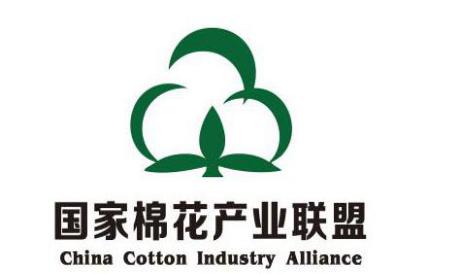 CCIA棉花生产基地认证申请表我单位（个人）自愿申请建设CCIA棉花生产基地，并承诺：执行CCIA棉花生产相关标准和要求，及时提供和线上录入相关数据和信息，积极支持联盟各项工作。基地概况表附件材料：1.申请单位营业执照（个人身份证正反面）复印件；2.基地管理和技术团队人员信息及其分工表；3.基地种植户及土地、品种等详细信息表；4.订单收购（订单生产）协议（合同）复印件；5.其他有关资料。                                                    （单位公章或个人签字）                                                             年   月   日单  位：中国农业科学院棉花研究所（国棉联盟秘书处）    地  址：河南省安阳市开发区黄河大道38号    邮  编：455000收件人：黄  群         电  话：0372-2562262         手  机：13937214394         电子邮件：hqcri@126.com申请单位名称（个人姓名）统一社会信用代码（身份证号码）统一社会信用代码（身份证号码）统一社会信用代码（身份证号码）统一社会信用代码（身份证号码）详细地址及邮编详细地址及邮编详细地址及邮编详细地址及邮编法定代表人（个人）身份证号码手机号码手机号码手机号码职务职称职务职称基地位置及种植总面积种植户个数是否集中连片是否集中连片种植品种名称及其生产销售单位种植品种名称及其生产销售单位种植品种名称及其生产销售单位种植品种名称及其生产销售单位种植品种名称及其生产销售单位各品种种植面积（北疆不少于1000亩，南疆不少于500亩）各品种品质指标各品种品质指标各品种本年度预计籽棉产量各品种本年度预计籽棉产量各品种本年度预计籽棉产量种、水、肥、药、械是否统一各品种籽棉是否机采单收、单独交售各品种籽棉是否机采单收、单独交售各品种籽棉是否机采单收、单独交售各品种籽棉拟采收单位各品种籽棉拟采收单位各品种籽棉拟采收单位采棉机型号采棉机型号采棉机型号各品种籽棉拟交售单位名称及其负责人姓名和手机号是否签订订单收购协议及其优质优价幅度是否签订订单收购协议及其优质优价幅度是否签订订单收购协议及其优质优价幅度是否签订订单收购协议及其优质优价幅度订单收购籽棉能否做到单品种单收、单运、单垛、单轧、单组批订单收购籽棉能否做到单品种单收、单运、单垛、单轧、单组批订单收购籽棉能否做到单品种单收、单运、单垛、单轧、单组批订单收购籽棉能否做到单品种单收、单运、单垛、单轧、单组批订单收购籽棉能否做到单品种单收、单运、单垛、单轧、单组批基地管理团队人数及负责人姓名和手机号基地管理团队人数及负责人姓名和手机号基地技术团队人数及负责人姓名和手机号基地技术团队人数及负责人姓名和手机号基地技术团队人数及负责人姓名和手机号基地技术团队人数及负责人姓名和手机号基地技术团队人数及负责人姓名和手机号基地技术团队人数及负责人姓名和手机号联系人及电话联系人及电话联系人及电话联系人及电话基地建设推荐单位名称（如无推荐单位，可不填）（如无推荐单位，可不填）（如无推荐单位，可不填）（如无推荐单位，可不填）推荐单位负责人姓名及手机号推荐单位负责人姓名及手机号推荐单位负责人姓名及手机号（如无推荐单位，可不填）（如无推荐单位，可不填）（如无推荐单位，可不填）（如无推荐单位，可不填）（如无推荐单位，可不填）（如无推荐单位，可不填）推荐意见及签字、盖章推荐意见及签字、盖章推荐意见及签字、盖章推荐意见及签字、盖章推荐意见及签字、盖章（如无推荐单位，可不填）（如无推荐单位，可不填）（如无推荐单位，可不填）（如无推荐单位，可不填）